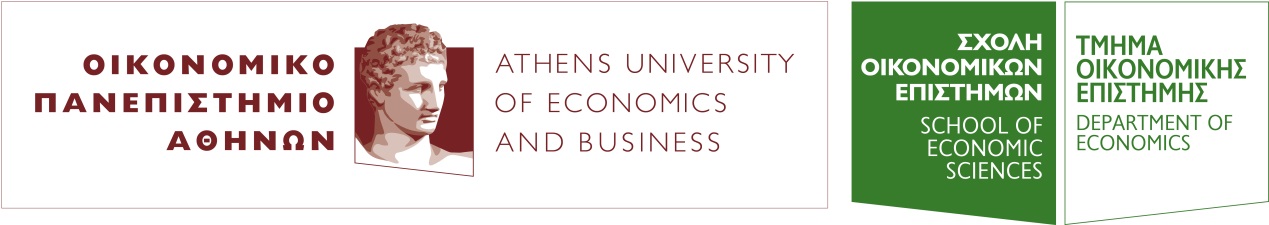 ΗΜΕΡΙΔΑ ΔΙΑΔΡΑΣΕΙΣ : Η «ΚΙΝΗΣΗ» ΑΝΘΡΩΠΩΝ, ΙΔΕΩΝ ΚΑΙ ΤΕΧΝΟΓΝΩΣΙΑΣ ΣΤΗΝ ΕΛΛΑΔΑ, 19Ος- 20 Ος  ΑΙΩΝΑΣΤΕΤΑΡΤΗ  25 ΑΠΡΙΛΙΟΥ 2018, Αμφιθέατρο  Aντωνιάδου  (12-4μμ)ΔΙΟΡΓΑΝΩΤΕΣ:  Ιωάννα Σαπφώ Πεπελάση (ΟΠΑ), Ιωάννης Πετρόπουλος (Κέντρο Ελληνικών Σπουδών, Harvard, Ναύπλιο),  Στάθης Κουτρουβίδης (Βιβλιοθήκη της Βουλής).Γραμματειακή Υποστήριξη : K. Ράλλη	ΠΡΟΓΡΑΜΜΑΣΥΝΕΔΡΙΑ  ΠΡΩΤΗ:  ΤΕΧΝΟΛΟΓΙΑΠρόεδρος και Σχολιαστής:  Στάθης Κουτρουβίδης12.00-12.20 :  Καλωσόρισμα και Έναρξη Ημερίδας 12.20- 12.40: Ζήσης Φωτάκης ( Σχολή Ναυτικών Δοκίμων), «Οι εξελίξεις της Διεθνούς Ναυτικής Τεχνολογίας και το Ελληνικό Πολεμικό Ναυτικό,1821-1989» 12.40 – 13.00 : Ιωάννα Σαπφώ Πεπελάση και Μάρα Βιδάλη,   «H Μεταφορά τεχνολογίας στην Ελλάδα : H περίπτωση  της Ανώνυμης Εταιρείας και συσχετίσεις με την Οικονομική Μεγέθυνση»  13.00-13.15 :  Συζήτηση 13.15-13.25 : Διάλειμμα ΣΥΝΕΔΡΙΑ  ΔΕΥΤΕΡΗ  : ΔΗΜΟΓΡΑΦΙΑ Πρόεδρος και Σχολιαστής : Αλέξης Φραγκιάδης4.	13.25 - 13.45: Στάθης Κουτρουβίδης, «Δημογραφικές εξελίξεις και κοινωνικές σχέσεις στη Βορειοδυτική Πελοπόννησο τον 19ο αιώνα». 5.	13.45-14.05: Ευαγγελία Μαθοπούλου  (Ιστορικό Αρχείο Τράπεζας Κύπρου), «Μετανάστευση και μεταφορά τεχνογνωσίας: H περίπτωση της βρετανικής Κύπρου, 1895-1939».  14.5-14.20:  Συζήτηση 14.20-14.30 : Διάλειμμα ΣΥΝΕΔΡΙΑ  ΤΡΙΤΗ  : Ο ΤΥΠΟΣΠρόεδρος και Σχολιαστής:  Γιάννης Πετρόπουλος6.	14.30-14.50 : Έλλη Δρούλια (Διευθύντρια Βιβλιοθήκης της Βουλής), «Ο Αγγλόφωνος Τύπος της Συλλογής της Βιβλιοθήκης της Βουλής και η σημασία του στην διακίνηση ιδεών και κινήσεις των ανθρώπων" 7.	14.50- 15.10: Δημήτρης Βαρβαρίτης (Πανεπιστήμιο της Βιέννης ),  «Ο τύπος ως φορέας ιδεών: H περίπτωση του περιοδικού Mosè Antologia Israelitica (1878-1885)» 15.10 -15.25 :  Συζήτηση 15.25 -15.35 : Διάλειμμα 15.35- 16.05:   Κεντρική ομιλία (KEYNOTE SPEECH)    Ιωάννης Πετρόπουλος, «Μετακινήσεις Γερμανών διανοουμένων τις δεκαετίες του ’30 και ‘40».  16.05-16.20:	Κλείσιμο της Ημερίδας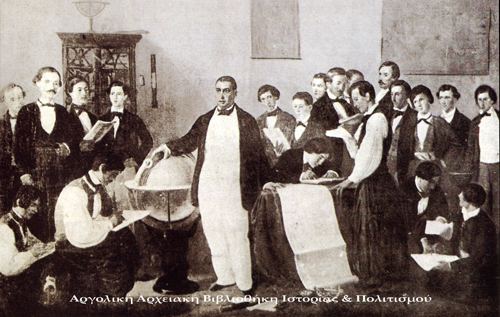 